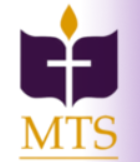 한국어 목회학 박사 학위 과정 안내 Korean Doctor of Ministry Program멤피스 신학 대학원에 관하여 Memphis Theological Seminary (MTS)멤피스 신학 대학원은 컴벌랜드 장로 교단 (Cumberland Presbyterian Church) 소속의 신학 대학원으로서 1852년에 시작된 역사와 전통을 자랑하는 개혁 교단 신학교 입니다.오랜 역사를 통해 복음주의적 신학교로서 미국 내는 물론 인종과 문화를 뛰어 넘어 세계 전역을 통해 장로 교단의 목회 지도자와 타 교단의 많은 지도자들을 양성하여 배출해 내었습니다. 멤피스 신학 대학원은 미국과 캐나다 신학교 협의회 (the Association of Theological Schools in the United States and Canada, ATS)와 미남부 대학 및 학교 협의회의 대학 및 학교 위원회 (the Commission on Colleges and Schools of the Southern Association of Colleges and Schools, SACS)의 인가를 받은 신학 대학원 입니다. 또한 멤피스 신학 대학원은 연합 감리 교회 대학 상원회 (the University Senate of the United Methodist Church)로 부터 연합 감리 교회 신학생 양성 학교로 인가를 받은 신학 대학원 입니다.현 멤피스 신학 대학원 총장은 Dr. Daniel Jay Earheart-Brown 입니다.학장 겸 목회학 박사 과정 디렉터는 Dr. Robert Stan Wood 이며 한국어 목회학 박사 과정 코디네이터는 박성인 박사 (Dr. Sung-In Park) 입니다.홈페이지: www.memphisseminary.edu주소: 168 East Parkway South Memphis, Tennessee 38104전화: 901) 458-8283팩스: 901) 452-4051목회학 박사 프로그램에 관하여 Doctor of Ministry ProgramA. 프로그램의 목적과 목표 Purpose and Objectives of the Program목회학 박사 학위 (D.Min.)은 목회 분야에서 취득할 수 있는 최상의 학위 입니다. 이 학위는 현재 목회에 종사하시고 계시며 목회를 탁월히 향상 시키기를 원하시는 목회자 분들께 수여됩니다. 이 학위는 강단에서 강의하고자 하시는 분들을 위해 주어지는 연구 목적의 학위가 아닙니다. 이 학위의 목적은 프로그램 참가자들이 탁월한 목회 전문가가 될 수 있도록 도우는 것 입니다.   목회학 박사 학위는 멤피스 신학 대학원의 목적과 미션을 완수하기 위해 창출되었습니다.멤피스 신학 대학원은 교회 봉사를 위해 인재를 양성함으로 세계에 흩트져있는 기독 교회와 그 미션을 함께 합니다. 그리스도의 지체 안에서 어떤이들은 하나님의 백성인 교회를 섬기고 인도하기 위해, 교회가 세상을 섬길 수 있도록 지도하기 위해, 또한 하나님의 백성을 봉사를 위해 예비 시키기 위해 목회 봉사자로 특별한 부름을 받게 됩니다.목회 봉사자로 준비되어지는 과정은 단순한 개인의 발전이 아니라 믿음의 공동체와 함께 또한 그 안에서 형성되어지는 과정입니다. 목회 봉사자로 준비되어지는 것은 과정이기 때문에 목회학 박사 학위는 목회학 석사 학위(M.Div.)와 누적된 목회 경험과 깊은 연관성을 가지며 그 연장 선상에 놓이게 됩니다.  목회 봉사자와 지도자를 양성하는 것에 헌신되어있다는 측면에서 멤피스 신학 대학원에서 추구하는 목사학 박사 학위의 이미지는 “섬기는 자로서의 지도력”입니다. 이 이미지는 다이코니아 (diakonia)라는 성서적 개념에서 연역되어집니다.목회자는 믿음의 공동체와 더불어 그 안에서 섬기는 자이며 또한 믿음의 공동체를 섬김으로서 지도하는 자를 뜻합니다. 믿음의 공동체와 더불어 그 안에서 섬기는 자로서의 지도자는 믿음을 자라게 하고 세계에 속해있는 목회로서 그 연관성과 범위와 형태를 분명히 밝히게 되며 목회를 향한 헌신과 기량을 증진시켜나가게 됩니다.  목회학 박사 학위 과정은 다음과 같은 사항을 성취하는 것을 목표로 합니다:1.참가자들은 목회에 있어서 그들의 특별한 관심 분야에 관한 신학적 근간을 다시금 새로이 다지게 됩니다. 그리고 그 신학적 근거와 연구를 반영하는 하나의 프로젝트를 완성함으로 목회에 관계된 신학적 성서적 지식의 증진에 공현하게 됩니다. 2.참가자들은 그들 각 개인의 목회에서 유발되어지는 문제들에 관해 연류되어진 개념과 그들의 대응에 관해 정확히 이해하게 됩니다.  3.참가자들은 목회 기술적 측면에서 보다 진보적이며 전문화된 능력을 습득하고 보다 효율적인 목회를 위해 지도력, 비젼, 문제 해결, 목양 그리고 연관된 목회 분야에 있어서 새로운 기량을 증명하게 됩니다.   4.참가자들은 목회에 관한 전통적 접근을 극복하고 혁신적 개념과 방법을 사용함으로 창의적으로 생각하고 계획하고 실행하게 됩니다.   5.참가자들은 입학이 허가된 후 최소 3년 그리고 최대 6년 내에 박사 학위를 취득하셔야 합니다.  B. 입학과 등록 관련 내용 Admission and Enrollment  입학 사정 1월에 시작되는 학위 과정을 위해서는 전년10월 31일까지 입학 서류들이 접수되어져야 하며7월에 시작되는 학위 과정을 위해서는 동년 4월 30일까지 입학 서류들이 접수되어져야 합니다. 접수되어진 서류들은 접수되어진 순서에 따라 사정되어 집니다. 입학이 허락되신 분들은 자동적으로 첫 세미나에 등록되어 집니다. 	1월 세미나 날짜: 1월 첫 월요일 부터 다음 주 금요일 까지 	7월 세미나 날짜: 7월 첫 월요일 부터 다움 주 금요일 까지입학 정원매 학위 과정 세미나 정원은 최소 10명에서 최대 15명으로 제한되어집니다.원서 접수 순서에 따라 입학 사정이 진행되어지므로 가능한 빨리 원서를 접수하시는 것이 필요합니다.입학 신청 자격 1) 인가 받은 신학 대학원에서 학점 3.0 이상으로 (4.0 만점) 신학 석사 (M.Div.)나 그와 동등한 자격의 학위 과정을 마치신 목회자2) 신학 석사 (M.Div.) 나 그와 동등 자격의 학위 과정을 마치신 후 최소 3년 이상의 전임 목회 경력이 있으신 목회자입학 서류 및 요건1) 입학 원서와 접수비 $50 2) 신학 석사 (M.Div.) 나 그와 동등 자격의 학위 과정 성적 증명서 1부3) 본인의 전임 목회를 증명하며 목회학 박사 과정 지원을 약속하는 소속 기관으로    부터의 승인서 1 부4) 본인의 간략한 전기와 본인의 목회 신학을 설명하며 목회 사역을 평가하는 자기 소개서 1     부 (3-5 페이지 double-spaced)5) 지원자의 입학 자격을 평가 할 수 있는 세 사람으로 부터의 추천서 3부    *세 사람은 현 목회 사역지의 멤버(성도)가 아닌 자들 이어야 합니다.6) 현 목회 사역지의 멤버(성도) 세 사람으로 부터의 간략한 간증서 3  부     (2-3 페이지 double-spaced)    간증 내용: 지원자가 그의 목회를 통해 나에게 어떠한 신앙적 도움을 주었는가?                      또는 지원자가 어떻게 나의 크리스찬의 삶에 긍적적인 영향을 끼쳤는가?  7) 한국어 목회학 박사 과정 코디네이터 (박성인 박사)와의 인터뷰입학 절차입학 전형은 미화 50불을 (personal check payable to Memphis Theological Seminary) 동봉하여 입학 원서 원본을 MTS에 제출함으로 시작됩니다. 입학 원서와 기타 필요한 서류들은 1월 세미나로 시작되는 과정은 10월 30일까지 7월 세미나로 시작되는 과정은 4월 30일까지 접수되어야 합니다. 입학 접수비 50불은 환불되지 않습니다. 입학 원서와 성적표는 반드시 MTS Admission Office (To. MTS Admission Office 168 East Parkway South Memphis, TN 38104-4395)로 보내어져야 합니다.단, 성적표는 해당 학교에서 직접 MTS로 우편 발송해야 합니다.기타 서류는 MTS Admission Office 로 우편 발송하시거나 코디네이터 박성인 박사에게 이메일 첨부로 전송하시면 됩니다 (박성인 박사 이메일: spark@memphisseminary.edu). 먼저 입학을 희망하시는 분들께 이메일 첨부로 입학 원서, 자기 소개서, 승인서, 추천서,  간증서 양식이 보내어 집니다. 지원자는 그 서류를 다운하셔서 프린터 하신 후 먼저 입학 원서를 작성하시고 미화 $50을 작성하신 입학 원서 원본과 함께  MTS Admission Office (To. MTS Admission Office 168 East Parkway South Memphis, TN 38104-4395)로 우편 발송하시면 됩니다. 그 후 “자기 소개서”를 작성하시어  MTS Admission Office로 보내시거나 박성인 박사에게 이메일 첨부로 보내시고 승인서, 추천서 3부, 간증서 3부는 관계된 당사자가 직접 MTS Admission Office로 보내시거나 박성인 박사에게 이메일 첨부로 보내시면 됩니다.I-20 발급한국어 목회학 박사 과정을 위해 I-20가 발급됩니다.만일 F-1으로 미국에 체류 중이신 분이시라면 입학 허가가 나는 동시에 MTS  I-20를 받게 됨으로 transfer가 가능하게 됩니다.한국에서 I-20를 받아 미국에 체류하시면서 과정을 마치시고자 하시는 분들은 MTSwebsite를 참조하시어 필요한 여러 서류를 학교에 제출하셔야 합니다. 과정이 한국어로 진행되기 때문에 TOEFL은 요구 되지 않습니다.I-20를 받으실 경우 48개월 (4년) 체류 허가를 받으시게 됩니다. 수업료 및 학자금 융자수업료는 학점 당 $440 입니다. 따라서 5 학점을 취득하시는 세미나를 위해서는 $2,200을 지불하셔야 하며 박사 학위를 종료하시기 위해서는 36 학점이 요구되므로 $15,840을 지불하셔야 합니다. 수업료는 매 세미나가 시작 되기 전 완불하셔야 합니다. 수업료는 MTS Business Office에 지불하셔야 합니다. 미국 시민권자나 영주권자는 미국 정부로 부터 학자금 융자를 신청하실 수 있습니다. 신청을 원하시는 분들은 매 세미나가 시작 되기 전 FAFSA 홈페이지(www.fafsa.ed.gov)로 가셔서 등록을 하시고 (MTS 학교 code는 G10529 입니다) 등록 사실을 학자금 융자 디렉터 (John Stygles: jstygles@memphisseminary.edu)에게 받드시 통보하시고 상담을 하셔야 합니다. 또한 수업료를 분할 납부 하실 수 있습니다. 통상 분할 납부는 수업료를 세 번에 나누어 내므로 완납하시게 됩니다. 1월 세미나: 11월 1일, 12월 1일, 1월 세미나 첫 째 날7월 세미나: 5월 1일, 6월 1일, 7월 세미나 첫 째 날 숙박2주 세미나 기간 중 MTS 캠퍼스 내 학생 기숙사에 체류하실 수 있습니다. 숙박비는 하루 $30 입니다. 캠퍼스 체류 시 각자의 침구, 베개, 그리고 타월을 가져오셔야 합니다. 기숙사 사용 시 식사는 제공되지 않습니다.기숙사를 희망하시는 분은 담당자(Rhonda Qualls : rqualls@memphisseminary.edu)에게 연락하셔서 사전 예약을 하셔야 합니다. 또는 MTS 인근의 호텔을 인터넷으로 조사하셔서 적합한 곳에 투숙하셔도 됩니다.  C. 교과 과정 세미나 안내 Seminars학위 과정에 등록되신 분들은 학위를 마치시기 위해 36 학점을 이수하셔야 합니다.다섯번의 세미나(5학점/세미나)과  프로젝트 프로포절 및 실행(5학점) 그리고 논문(6학점)을 끝내셔야 합니다. 다섯번의 세미나는 순차적으로 이수하셔야하며 매 세미나 마다 사전 준비, 두 주간 MTS에서의 수업, 그리고 수업 후 페이퍼가 요구되어 집니다. 해당 교수는 수업 계획표, 독서 목록, 독서 과제와 다른 필요한 과제물을 준비하고 세미나를 지도하며 각 학생의 학습을 평가합니다. 학생들은 박사 학위 수여 대상자가 되기 위해서 다섯 세미나에서 평점B 이상을 취득하셔야 합니다.  MTS에서는 세 분야에서 목회학 박사 학위를 수여합니다.	1. 목회 지도력 (Leadership in Ministry)	2. 믿음과 건강 (Faith and Health)	3. 신학과 예술 (Theology and Arts)현재 한국어로는 ‘목회 지도력’ 분야에만 목회학 박사 학위를 수여합니다. MTS의 ‘목회 지도력’ 분야 박사 학위 과정은 한인 목회자들을 위해 특별히 연구되어지고 계획되어진 과정입니다. 이 과정은 타 신학교와는 다르게 한인 목회자들에게 목회에 있어서 최상의 지도력을 제공하고 전문성을 극대화 하고자 다섯 개의 핵심 분야 (신학, 성경, 교회 성장, 목회 상담, 설교)에 초점을 맞춥니다. ‘목회 지도력’ 분야 학위 취득을 위한 다섯 세미나   DM1신학적 사고(Theological Reflection)DM2목회 상담학 및 상담 (Pastoral Care and Skills in Pastoral CounselingDM3 교회 회복과 성장 (Congregational Renewal and Growth)DM4) 성서 해석학 및 해석 (Interpreting Scripture and Biblical Exposition)DM5 설교와 예배 (Preaching and Worship)프로젝트 관련 두 세미나DM6 프로젝트 프로포절 및 실행 (Acquiring Project Knowledge and Skills:                                                       Implementation of Project) DM7 프로젝트 논문 및 구두 진술 (Writing of Project Report; Oral Review)                  세미나 내용 설명 DM1 신학적 사고Theological Reflection (5 학점):이 세미나는 목회자가 목회 사역에서 야기되어지는 여러가지 문제들을 신학적으로 사고할 수 있도록 목회자의 신학적 사고 능력을 배양하는 것을 그 목적으로 합니다.  목회자의 신학적으로 사고 할 수 있는 능력은 목회의 근본적인 요건입니다.  이 신학적 사고 능력이 결여될 때 목회는 깊이가 없어지며 비젼이 없는 단순한 기능적 목회로 전락되어집니다. 신학적 사고 능력은 목회자로 하여금-기독교 신학의 풍성한 자료로 부터 교훈을 얻게하고-목회 현장에서 활동하시는 하나님의 임재를 발견하며 깨닫게하고-목회자의 신학적 인식을 보다 분명하게 하고-성도들이 그들의 삶과 소명을 하나님과의 관계에서 속에서 조명하도록 도우며-교회가 좀 더 영적이며 신앙적일 수 있도록 지도하게 합니다. 신학적 사고를 통해 목회자들은 목회 사역이 성령의 능력에 의해 진행되어지는 거룩한 소명임을 깨닫게 됩니다.DM2 목회 상담학 및 상담 Pastoral Care and Skills in Pastoral Counseling (5 학점):목회 지도자들은 예외없이 특별한 문제를 가지고 상담을 요청하는 성도들에게 단 기간 상담을 제공해야 하는 의무를 지닙니다.  단기 상담을 위한 필수적인 기법은 어떻게 상대방을 경청하는가, 상대방의 필요를 평가하는가, 문제에 옳바르게 대응하는가, 상담에서의 제한된 시간과 지식을 판단하는가 등을 포함합니다.따라서 이 세미나는 상담 기법 습득, 개성 이론, 영성 발달, 그리고 단기 상담 전략에 초점을 맞춥니다. 세미나 방법은 강의, 토론, 사례 연구, 신학적 고찰, 원전 연구, 그리고 역할극 등을 포함 합니다. DM3 교회 회복과 성장 Congregational Renewal and Growth (5 학점):이 세미나는 교회는 살아있는 유기적 생명체로 움직이며 성장되어간다는 성서적 믿음에 근거하여 목회자들에게 이미 설립되어진 교회와 기관들을 특별히 21세기 선교적 사명에 입각하여 보다 효과적으로 성장시키기 위해 목회 방향을 재 설정하며 에너지를 부여하고 추진 시키기 위한 필요한 목회 기술과 능력을 제공하는 것을 그 목적으로 합니다. DM4 성서 해석학 및 해석 Interpreting Scripture and Biblical Exposition (5 학점):이 세미나는 목회자가 하나님의 백성들을 하나님의 미션에 종사시키기 위해 성서를 효과적이며 실행적인 교육, 설교, 대화를 위해 해석 할 수 있도록 목회자의 성서 해석 능력을 배양 시키는 것을 목적으로 합니다. 또한 이 세미나는 목회자를 근본적으로 성서 해석자와 해석의 전달자로 이해하며 목회자들이 기독교 복음을 그들의 문화적 유산 속에서 보다 분명히 확신을 가지고 해석하며 가르치고 설교 할 수 있도록 지도 합니다. DM5 설교와 예배 Preaching and Worship (5 학점)설교와 예배는 교회와 세상 속에서 예수 그리스도를 섬기는 가장 주요한 영적 행위 입니다. 이 세미나는 목회자들에게 오늘 현 시대 교회의 삶에 부합되는 진취적이며 창의적인 설교와 예배를 위해 연구할 기회를 제공 합니다.  세미나 참가자들은 현 시대 학자들의 설교학과 예배학의 이론을 비평적으로 점검하며 그 분야에 있어서의 전문 지식을 증진 시키고 설교와 예배에 있어서 변화하는 문화의 흐름에 따른 각 개인의 독창적인 신학적 접근을 탐구하게 됩니다.    각 개인은 세미나 기간 중 설교 디자인과 전달을 실습함으로 관련된 기량을 향상시키는 기회를 가지게되며 참가자 서로를 위해서 건설적인 비평과 평가를 하게 됩니다. 세미나 완료매 세미나의 후 과제물 마감일은 담당 세미나 교수의 재량에 맡겨집니다 (통상 45일에서 60일). 그러나 90일이 지난 후에도 과제물이 제출되어지지 않을 때 학생은 F학점을 받게 되고 학위 프로그램에서 제명 처분되어집니다.DM6 프로젝트 프로포절 및 실행 Acquiring Project Knowledge and Skills;                                                       Implementation of Project (5 학점):DM7 프로젝트 논문 및 구두 진술 Writing of Project Report; Oral Review (6 학점):다섯 세미나를 마치신 학위 대상자들은 하나의 프로젝트를 실행하고 그 프로젝트를 종결 짓는 논문을 쓰셔야 합니다.  이론과 실천을 박사적 수준에서 통합 시켜 목회에서의 성장을 도모하는 것이 프로젝트의 중심되는 목적입니다. 얼마나 앞선 차원에서 목회를 재 구성하는가, 그 구성이 얼마나 학위 대상자의 교회를 섬기며 지도하는데 있어서 목회에 관한 이론적 이해와 실천적 기술과 능력을 증명하는가 가 프로젝트 지도 교수의 프로젝트를 평가하는 기준이 됩니다.   프로젝트는 학위 대상자와 그에 관계하는 목회 대상자가 목회에 관한 깊은 사고와 실행을 통해 목회의 수준을 상기 학위 과정 성취 목표에 서술된 바와 같이 한 차원 높이는 것을 목표로 합니다.  프로젝트는 학위 대상자에게 목회학 박사 커미티의 허락하에 특정한 학문 분야에 연관되어있는 특별한 목회 분야에 집중할 수 있는 기회를 제공합니다. 프로젝트는 목회학 박사 학위에서 추구하는 모든 목표를 충족시켜야 합니다. 프로젝트에 자발적으로 참여함으로 학위 대상자와 목회 대상자 공히 배움을 얻게 됩니다.학위 대상자는 프로젝트를 통해 목회를 향상시킬 수 있는 능력이 있음을 입증하여야 하며 학위 대상자와 목회 대상자가 공히 목회의 개념과 실행에 있어서 성장되어야 합니다. 프로젝트는 두 단계를 거처 완성되게 됩니다: 프로젝트 방법론 및 실행, 프로젝트 논문 및 구두 진술. DM6 (프로젝트 방법론 및 실행)은 지도 교수가 기술되어진 프로젝트의 학술적 방법론을 재가함으로 또한 박사 학위 커미티가 완성되어진 프로젝트 프로포절 (어떻게 프로젝트를 수행할 것인가에 관한 방법이 포함되어야 함)을 재가함으로 통과되어집니다.  프로젝트 웩샵 및 면담각 학위 대상자들은 프로젝트의 만족할 만한 진행을 위해 프로젝트에 계획되어진 대로 프로젝트 웩샵에 참석하여야 하며 프로젝트 지도 교수와 면담을 하여야 합니다.  다음과 같은 특별한 경우에만 웩샵 참석이나 지도 교수와의 면담이 면제되어 집니다.사전에 부총장 또는 학장의 허락을 받을 경우프로젝트의 진행에 있어서 지속적으로 만족할 만한 성과가 산출되어질 때 D. 학위 과정에서의 성적 평가 Academic progress throughout the degree program 목회학 박사 학위 과정에서의 성적 평가는 다음과 같습니다. 학생들은 매 세미나에서 9가지의 점수를 취득하게 됩니다: A, A-,B+,B,B-,C+,C,C-,F. 목회학 박사 학위 커미티는 매 세미나가 끝난 후 모든 학생들의 점수를 점검합니다.학점 C 또는 C 이하를 취득하신 학생들은 근신 처분되어집니다.만일 C 학점 두 개를 받으시면 목회학 박사 학위 과정에서 제명 처분 되어집니다.4번 째 세미나를 마치신 후 학생이 학위 대상자로 선정되어지기 위해서는 4번 세미나의 학점이 반드시 평균 B 학점 이상이 되어야 합니다.   E. 과제물 연장 Policy on Late Work세미나 참가자가 자신의 병, 직계 가족의 병환이나 사망, 또는 피할 수 없는 환경적 요인으로 과제물을 마감 시간 내 끝낼 수 없을 때 제출 시간 연장을 요구 할 수 있습니다. 제출 시간을 연장하기 위해서는 참가자는 과제물 마감일 전에 부총장이나 학장에게 서면으로 연장을 요구하여야 합니다. 접수되어진 연장 신청은 해당 교수에게 보내어 지고 교수는 최대 60일까지 마감일을 연장 할 수 있습니다. 연장의 이유가 상기된 내용이 아닐 경우 교수는 재량에 따라 최대 60일 까지 마감일을 연장 할 수 있습니다. 그러나 이 경우 감점이 적용됩니다. 과제물 마감일 후의 연장은 해당 교수, 지도 교수, 그리고 부총장/학장으로 구성되어진 커미티에 의해서 결정되어집니다.  과제물이 연장된 시간 내 제출되지 못 할 경우 F학점을 받게 됩니다. 단, 연장된 시간 마감 전 부총장/학장의 재가를 얻은 경우나 목회와 연관되어 만족할 만한 진행이 유지되고 있는 경우는 재고되어 집니다.F. 학위 대상자로의 선정 Admittance to Candidacy학생은 DM4를 성공적으로 끝마친  후 DM5를 끝마치기 전 반드시 목회학 박사 학위 대상자로 선정되어야 합니다.학생이 학위 대상자로 선정되기 위해서는완성된 프로젝트 프로포절이 지도 교수와 목회학 박사 커미티의 재가를 받아야 합니다. 4번째 세미나까지의 학점이 평균 B학점 이상이 되어야 합니다.  G. 학위 완료 시간 제한 Time Limits 통상 학위 대상자는 DM5를 종료한 후 2년 내 DM6와 DM7을 완료하고 연이어 오는 5월 졸업을 하게 됩니다. 이러한 시간 제한에 예외가 되기 위해서는 반드시 목회학 박사 학위 커미티의 재가를 받아야합니다. H. 프로그램에의 재 입학 Readmission to the Program제명 처분된 학생이 재 입학을 하고자 할 시 반드시 서면으로 재 입학 요구를 목회학 박사 커미티에 제출하셔야 합니다. 그리고 그 서면 요구는 반드시 제명 처리된 후 6 개월 내에 제출 되어야 합니다. 커미티는 그 요구의 정당성을 검사하고 만일 그 요구가 정당하다고 인식되어지면 재 입학을 요청한 학생과 인터뷰를 하게 됩니다. 만일 인터뷰 결과 재 입학이 재가되어지면 커미티는 학위 과정 완료를 위해 그 학생과 함께 다시 타임라인을 설정하게 됩니다. I. 졸업 필수 요건 Graduation Requirements목회학 박사 과정 학생들은 반드시 서술되어진 모든 교과 과정을 프로그램이나 목회학 박사 커미티에 의해 설정되어진 시간 내에 완료하여야 졸업을 하실 수 있습니다.  또한 졸업을 위해서는 모든 세미나와 프로젝트에서 누적 평균 3.0 이상이 되어야 합니다.  연락처박성인 박사 (한국어 목회학 박사 과정 코디네이터)주소: 10109 Loxley Lane Austin, TX 78717이메일: spark@memphisseminary.edu핸드폰: 512) 461-3664